ӘЛ-ФАРАБИ АТЫНДАҒЫ ҚАЗАҚ ҰЛТТЫҚ УНИВЕРСИТЕТІФизика техникалық факультетіҚатты дене және бейсызық физика кафедрасы РАДИАЦИЯЛЫҚ МАТЕРИАЛТАНУПӘНІ БОЙЫША«5В071000 Материалтану және жаңа материалдар технологиясы» мамандығының  бакалавриатағы 4-ші курсына арналғанОҚУ-ӘДІСТЕМЕЛІК КОМПЛЕКСІ Оқыту түрі – күндізгіБарлығы 3 кредитКурсы 4					 Дәрісі  2 кредит			           Практикалық 1 кредит Алматы, 2014 ж.Пәннің ғылыми-әдістемелік комплексын дайындаған оқытушы Мархабаева А.А5В071000 Материалтану және жаңа материалдар технологиясы мамандығының типтік бағдарлама негізінде құрастырылған.Қатты дене физика кафедрасының  мәжілісінде қарастырылған «    »   2014  хаттама №Кафедра меңгерушісі, профессор			 	_____________	 Приходько О.Ю Оқытушы          	                  _____________	   Мархабаева А.АӘЛ-ФАРАБИ АТЫНДАҒЫ ҚАЗАҚ ҰЛТТЫҚ УНИВЕРСИТЕТІФизика техникалық факультетіҚатты дене және бейсызық физика кафедрасыМамандық 5B071000 –Материалтану және жаңа материалдар технологиясыСИЛЛАБУСРадиациялық материалтану4 курсы, қ/б, семестрі: күзгі, кредит саны 3, пәннің түрі: таңдаулы)Дәріс берушінің аты-жөні: оқытушы Мархабаева Айымкул АлихановнаТелефон: 87011620625 e-mail: aiko_marx@mail.ruкаб:309 физ.факСеминар жүргізуші: оқытушы Мархабаева Айымкул АлихановнаТелефон: 87011620625 e-mail: aiko_marx@mail.ruкаб.:309 физ.факПәннің мақсаттары мен міндеттері: иондаушы сәулеленудің түрлерімен танысу және олардың затпен әсерлесу механизімін түсіндіру, нәтижесінде пайда болатын радиациялық өзгерістерді қарастыру.Құзыреттері (оқытудың нәтижелері): Пререквизиттері: радиациялық материалтану пәнін оқу үшін студент ядролық физика, атомдық, молекулалық физика, қатты дене физикасын, сонымен қатар бакалавр бағдарламасын меңгерген болу керек. Постреквизиттері:.курстың нәтижесінде студент иондаушы сәулелену әсерінен болатын қатты денедегі өзгерістермен таныса отырып, семинар сабағында есептеулер жүргізіп білетін болады. Курс алдағы арнайы курстардың бастамасы болып табылады және студенттің дипломдық жұмысына негіз болады. ПӘННІҢ ҚҰРЫЛЫМЫ МЕН МАЗМҰНЫӘДЕБИЕТТЕР ТІЗІМІНегізгі:1.Томпсон М. Дефекты и радиационные повреждения в металлах. М.:Мир, 1971. - 367 с. 2.Кирсанов В.В., Суворов А.Л., Трушин Ю.В. Процессы радиационного дефектообразования в металлах. - М.: Энергоатомиздат, 1985. -272 с. 3.Ахиезер И.А., Давыдов Л.Н. Введение в теоретическую радиационную физику металлов и сплавов. - Киев: Наукова Думка, 1985. - 142 с.Қосымша:4.Лейман К. Взаимодействие излучения с твердым телом и образование элементарных дефектов. - М.: Атомиздат, 1979. - 296 с. 5.Винецкий В.Л., Холодарь Г.А. Радиационная физика полупроводников. - Киев: Наукова Думка, 1979. 335 с. 6.Шалаев А.М. Радиационно-стимулированные процессы в металлах.-М.:Энергоатомиздат, 1988.-175с. 7.Фазовые превращения при облучении под ред.Ф.В.Нолфа. - Челябинск:Металлургия, 1989. - 312 с. 8.Зайкин Ю.А. Прикладные направления радиационной физики. Учебное пособие для студентов физического факультета.-Алматы, КазГУ,1998 г., 53 с. 9.Зайкин Ю.А., Цой В.Л. Изучение устройства и принципа работы ускорителя электронов ЭЛУ-4. Метод. разработка для студентов физического факультета.-Алматы, КазГУ, 1998, 51 с. 10.Зайкин Ю.А., Иванов М.С., Гусар О.Л. Метод внутреннего трения и его применение в радиационной физике. Метод. разработка, Алма-Ата, КазГУ, 1990. 11.Купчишин А.И., Потатий К.В. Радиационное дефектообразование ионизирующими излучениями в металлах. - Методическая разработка для студентов физического факультета. - Алма-Ата, КазГУ, 1985. - 48 с. 12.Динс Дж., Виньярд Дж. Радиационные эффекты в твердых телах. - М.: ИЛ, 1960. - 243 с. 13.Дамаск А., Динс Дж.Точечные дефекты в металлах.- М.: Мир, 1966.-291 с. 14Точечные дефекты в твердых телах. Под ред.Б.И.Болтакса, Т.В.Машевиц и А.Н.Орлова. - М.:Мир, 1979. - 380 с. 15. Паршин А.М. Структура, прочность и радиационная повреждаемость коррозионно-стойких сталей и сплавов. - Челябинск, Металлургия, 1988. - 656 с.Білім мен құзыретті бақылау формалары:АБ: семестрде 2 рет, (7 және 15 апта). Аралық бақылау 1 (Аралық бақылау пәннің мазмұнына кіретін теориялық және практикалық сұрақтар бойынша жүргізіледі (7, 8 апта)). Теориялық сұрақтар бойынша ауызша коллоквиум - 30% Семинар бойынша бақылау жұмысы -30%СОӨЖ: силабус бойынша берліген тақырыптарды тапсыру -40 %СӨЖ: Қосымша берліген есептерді шығару -0%Барлығы: 100%Midterm exam 1 - 1 рет 8 аптада. Төменде қосымша 1 келтірілген Midterm экзамен бағдарламасы бойынша өтедіАралық бақылау 2Теориялық сұрақтар бойынша ауызша коллоквиум - 30% Семинар бойынша бақылау жұмысы -30%СОӨЖ: силабус бойынша берліген тақырыптарды тапсыру -40 %СӨЖ: Қосымша берліген есептерді шығару -0%Барлығы: 100%Midterm exam 2 - 1 рет 15 аптада. Төменде қосымша 1 келтірілген Midterm экзамен бағдарламасы бойынша өтедіЭкзамен -15 аптадан кейін экзамен кестесі бойынша жазбаша түрде өтіледі.ПӘННІҢ АКАДЕМИЯЛЫҚ САЯСАТЫЖұмыстардың барлық түрін көрсетілген мерзімде жасап тапсыру керек. Кезекті тапсырманы орындамаған, немесе 50% - дан кем балл алған студенттер бұл тапсырманы қосымша кесте бойынша қайта жасап, тапсыруына болады. Орынды себептермен зертханалық сабақтарға қатыспаған студенттер оқытушының рұқсатынан кейін лаборанттың қатысуымен қосымша уақытта зертханалық жұмыстарды орындауға болады. Тапсырмалардың барлық түрін өткізбеген студенттер емтиханға жіберілмейдіБағалау кезінде студенттердің сабақтағы белсенділігі мен сабаққа қатысуы ескеріледі.  Толерантты болыңыз, яғни өзгенің пікірін сыйлаңыз. Қарсылығыңызды әдепті күйде білдіріңіз. Плагиат және басқа да әділсіздіктерге тыйым салынады. СӨЖ, аралық бақылау және қорытынды емтихан тапсыру кезінде көшіру мен сыбырлауға, өзге біреу шығарған есептерді көшіруге, басқа студент үшін емтихан тапсыруға тыйым салынады. Курстың кез келген мәліметін бұрмалау, Интранетке рұқсатсыз кіру және шпаргалка қолдану үшін студент «F» қорытынды бағасын алады.  Өзіндік жұмысын (СӨЖ) орындау барысында, оның тапсыруы мен қорғауына қатысты, сонымен өткен тақырыптар бойынша қосымша мәлімет алу үшін және курс бойынша басқа да мәселелерді шешу үшін оқытушыны оның келесі офис-сағаттарында таба аласыз:      Қосымша 1Midterm exam бағдарламасыАралық экзамен жазбаша түрде өтеді, студенттер экзамен кезінде пәннің академиялық саясатын ұстану керек. Ешқандай қосымша материалдар мен кітапты қолдануға рұқсат етілмейді. Экзамен сұрақтары алдын ала беріледі. Жазбаша жұмыс бір теориялық сұрақтан және есептен тұрады. Аралық экзамен уақыты 50 мин.1 билет1 Иондаушы сәулеленудің түрлерін көрсетіңіз және оларға анықтама беріңіз. 2 Алюминийдегі мюондардың ионизациялық шығынын анықтаңыз егер олардың энергиясы 1) 50 МэВ, 2) 100 МэВ, 3) 500 МэВ. ρAl = 2.7 г/см3. Тыныштық энергиясы -938.3 МэВ.2 билет1 Радиациялық қатты дене физикасының негізгі мақсатын атаңыз және басқа пәндермен байланысын түсіндіріңіз.2 Энергиясы 5 Мэв болатын альфа бөлшектерінің ауадағы еркін жүру жолын табыңыз.  3 билет1 Негізгі дозиметриялық шамалары атаңыз және формулаларын жазыңыз. Дозаның классификацияларын келтіріп салыстырыңыз. 2 Энергиясы 5 Мэв болатын альфа бөлшектерінің биологиялық терідегі еркін жүру жолын табыңыз. Егер А=15.7, Z=7.5 және тығыздығы 1 г/см34 билет1 Керма тұрақтысы және керма эквивалентіне анықтама беріп, физикалық мағынасын түсіндіріңіз. 2 Активтілігі 1 Бк  дың  массасын табыңыз, егер жартылай ыдырау периоды 138 тәулік болса 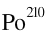 5 билет1 Радиациялық ақаулардың классификациясын көрсетіңіз және олардың пайда болу механизмін түсіндіріңіз.  2 1 г радийдің  активтілігін табыңыз, егер жартылай ыдырау периоды 1620 жыл болса.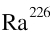 6 билет1 Нүктелік ақауларды ата тегі, заряды және құрылымы бойынша классификациялаңыз. Бояу центрлерінің пайда болу механизімін түсіндіріңіз. 2 Бетон үшін жартылай әлсіреу қабатын табыңыз, егер энергиясы 0.6 Мэв болса?7 билет1 Жартылайөткізгіш және диэлектриктегі экситондардың түзілу механизімін түсіндіріңіз. Ванье - Мотта және Френкель экситондарын бағалап, салыстырыңыз. . 2 Энрегиясы 10 МэВ протондар үшін алюминийдегі меншікті ионизациялық шығынды есептеп табыңыздар.8 билет1 Альфа бөлшектерінің затпен әсерлесуі. Серпімді және серпімсіз соқтығысуларды түсіндіріңіз. Ионизациялық шығынды бағалаңыз2 Энергиясы 10 Мэв болатын альфа бөлшектері мен прондардың темірдегі меншікті ионизациялық шығынының қатынасы табыңыз.9 билет1 Электрондардың затпен әсерлесу механизімін түсіндіріңіз. Бор Және Бете теориясын жазыңыз. Электрондардың затпен әсерлесу кезіндегі радиациялық және ионизациялық шығында бағалаңыз. .2 Протондар үшін алюминийдегі меншікті ионизациялық шығынды есептеп табыңыздар. Егер энрегиясы1) 1 МэВ, 2) 10 МэВ10 билет1 Рентген сәулелерінің ашылу тарихы және оның қолдану аясын келтіріңіз. Рентген сәулесінің затпен әсерлесу механизімін түсіндіріңіз. Тежелу және сипаттамалық рентген сәулесіне анализ жасаңыз2 Үдеткіштегі протондар энрегиясы 100 Мэв, олардың энергиясын 20 Мэв ке азайтуға арналған көміртегіден жасалған жұтқыш материалдың қалыңдығын есептеңіз.11 билет1 Иондаушы сәуленің әсерлесу коэффициентерін көрсетіңіз. Гамма және рентген сәулесінің әлсіреу заңын жазыңыз.  2 Жылулық нейтрондардың темірдегі қармау қимасы σзахв  2.5 б, темір тығыздығы 7.8 г/см3. Темірдегі нейтрондардың еркін жүру жолын бағалаңыз12 билет1 Нейтрондардың затпен әсерлесу механизімін түсіндіріңіз. микроскопиялық және максрокопиялық қимаға физикалық мағына беріңіз.  2 Энергиялары Е = 100 МэВ болатын электрондар мен протнодар қалыңдығы алюминий Δx = 5 мм платинкасына түсіп жатыр, пластинкадан шыққан кейінгі энрегияларын анықтаңыз. 13 билет1 Нейтрондарды энергия бойынша классификациялаңыз. Серпімді және серпімсіз реакцияларды жазыңыз.2 Энергиясы 10 мэв альфа бөлшектерінің ауада 1 см жолдағы түзетін инодар саны мен меншікті ионизациялық шығынын табыңыз. Ауада бір ионды түзу үшін 35 Мэв энрегия кететін болса. 14 билет1 Ядролық материалдардың түрлерін көрсетіңіз. Уранның физикалық және механикалық қасиеттерін бағалаңыз. 2 Энергиясы 10 Мэв болатын протондар үшін қорғасын және көміртегідегі меншікті ионизациялық шығының қатынасы табыңыз.15 билет1 Уранның радиациялық өсуі және газдық ұлғаю үрдісін түсіндіріңіз. Сәулеленудің уранның механикалық қасиетіне әсерін бағалаңыз. 2 Нейтрондардың қанша бөлігі 1 см темірде жұтылады? Егер темірдің тығыздығы 7.8 г/см3. Жылулық нейтрондардың темірдегі қармау қимасы 2.5 б.16 билет1 Плутонийдің және оның қоспаларының түрлеріне шолу жасаңыз. Плутонийдің ядролық және механикалық қасиеттерін бағалаңыз.  2 20 г радийдің 1 м қашықтықта ауадағы жұтылу дозасының қуатын табыңыз17 билет1 Керамикалық және дисперсті ядролық отындардың түрлерін атап көрсетіңіз және оларды салыстырыңыз.  2 массасы 20 г радийдің 1 м қашықтықта және 30 мин ішіндегі экспозициялық дозасын табыңыз. 18 билет1 Торий және оның қоспаларына шолу жасаңыз. Торийдің ядролық отын ретінде қолдану мүмкіндіктерін бағалаңыз.   2 Активтілігі 900мКи кобальттың 0.5 м қашықтықтағы экспозияциялық дозасының қуатын табыңыз19 билет1 Ядролық реактордың жұмыс істеу принипін түсіндіріңіз. Нейтронның ашылу тарихына шолу жасаңыз. Ядролық реакторға қатысты қолданылатын негізгі ұғымдарды сипаттаңыз2 Альюминийдің 1 см3 электрондардың санын табыңыз, егер оның тығыздығы 12 г/см3 болса20 билет1 Дозиметрлік шамалар, анықтама беріп формуласын жазыңыз.2 Радийдің 1мКи экспозициялық дозасына қуаты бойынша эквивалент болатын кобальттың  гамма тұрақтылығы мен активтілігін табыңыз. радийдің гамма тұрақтылығы 8.4 тең. Кобальт ыдырау кезіінде энергиясы 1.17 және 1.33 МэВ екі фотон шығады.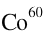 Кафедра мәжілісінде қарастырылды № ___ хаттама «____» ____________ 20__ ж.Кафедра меңгерушісі Дәріс оқушы  Факультет әдістемелік кеңесінің мәжілісінде                                                                                Бекітілген Хаттама № __ «__»______2014ж.                                 Факультет деканы __________ Давлетов А.ЕФизика техникалық факультеті Ғылыми кеңесінінің мәжілісінде бекітілді №____хаттама  « ____»________ 2014 ж.Факультет деканы ___________Давлетов А.ЕАптаТақырыптың аталуыТақырыптың аталуыСағат саныБағасы 1 Модуль  1 Модуль  1 Модуль  1 Модуль  1 Модуль  11 дәріс. Негізгі дозиметрлік шамалар. Радиациялық материалтану пәніне кіріспе. 1 дәріс. Негізгі дозиметрлік шамалар. Радиациялық материалтану пәніне кіріспе. 2511 практикалық (зертханалық) сабақДозимерлік шамалар. Доза ұғымы 1 практикалық (зертханалық) сабақДозимерлік шамалар. Доза ұғымы 1511 СОӨЖДозалардың түрлері. Керма тұрақтысы. 1 СОӨЖДозалардың түрлері. Керма тұрақтысы. 1522 дәріс. Иондаушы сәулеленудің түрлері2 дәріс. Иондаушы сәулеленудің түрлері2522 практикалық (зертханалық) сабақАльфа бөлшектерінің затпен әсерлесуі2 практикалық (зертханалық) сабақАльфа бөлшектерінің затпен әсерлесуі1522 СОӨЖРентген сәулеленуінің затпен әсерлесуі2 СОӨЖРентген сәулеленуінің затпен әсерлесуі1533 дәріс. Иондаушы сәулеленудің затпен әсерлесуі.Ауыр зарядталған бөлшектердің затпен әсерлесуі. Электрондардың затпен әсерлесуі3 дәріс. Иондаушы сәулеленудің затпен әсерлесуі.Ауыр зарядталған бөлшектердің затпен әсерлесуі. Электрондардың затпен әсерлесуі2533 практикалық (зертханалық) сабақИонизациялық шығын3 практикалық (зертханалық) сабақИонизациялық шығын1533 СОӨЖСызықтық энергия тасымалдау3 СОӨЖСызықтық энергия тасымалдау152 Модуль 2 Модуль 2 Модуль 2 Модуль 2 Модуль 44 дәріс. Гамма сәулеленудің затпен әсерлесуі. Фотоэффект. Комптон эффектісі және жұптардың түзілуі. Гамма сәулелену кезіндегі ионизациялық шығындар және атом қозуы4 дәріс. Гамма сәулеленудің затпен әсерлесуі. Фотоэффект. Комптон эффектісі және жұптардың түзілуі. Гамма сәулелену кезіндегі ионизациялық шығындар және атом қозуы2544 практикалық (зертханалық) сабақНейтрондардың затпен әсерлесуіЯдролық реакциялар. Ядроның бөлінуі.4 практикалық (зертханалық) сабақНейтрондардың затпен әсерлесуіЯдролық реакциялар. Ядроның бөлінуі.1543 СОӨЖНейтрондардың ашылу тарихы.3 СОӨЖНейтрондардың ашылу тарихы.1555 дәріс. Қатты денедегі радиациялық ақаулардың түрлері. Экситондар. 5 дәріс. Қатты денедегі радиациялық ақаулардың түрлері. Экситондар. 2555 практикалық (зертханалық) сабақМикроскопиялық қима. Масса ақауы5 практикалық (зертханалық) сабақМикроскопиялық қима. Масса ақауы1555 СОӨЖЭлектрондардың заттың атомдарында шашырауын қарастыру5 СОӨЖЭлектрондардың заттың атомдарында шашырауын қарастыру1563 Модуль3 Модуль66 дәріс. Кристалдағы ақаулардың термодинамикасы6 дәріс. Кристалдағы ақаулардың термодинамикасы266 практикалық (зертханалық) сабақАқаулардың консентрациясын есептеу. 6 практикалық (зертханалық) сабақАқаулардың консентрациясын есептеу. 1566 СОӨЖКристалдағы дислокациялардың қозғалуы6 СОӨЖКристалдағы дислокациялардың қозғалуы1577 дәріс. Иондаушы сәулеленудің заттың қасиеттеріне әсері7 дәріс. Иондаушы сәулеленудің заттың қасиеттеріне әсері2577 практикалық (зертханалық) сабақМатериалдардың механикалық қасиеттеріне иондаушы сәулеленудің әсері7 практикалық (зертханалық) сабақМатериалдардың механикалық қасиеттеріне иондаушы сәулеленудің әсері1577 СОӨЖРадиациялық қорғану әдістері7 СОӨЖРадиациялық қорғану әдістері1771 Аралық бақылау 1 Аралық бақылау 1004 Модуль4 Модуль4 Модуль4 Модуль4 Модуль88 дәріс. Жартылайөткізгіштердің және диэлектриктердің  радиациялық тұрақтылғы8 дәріс. Жартылайөткізгіштердің және диэлектриктердің  радиациялық тұрақтылғы2588 практикалық (зертханалық) сабақАктивация энергиясын табу және ақаулардың идентификациясы8 практикалық (зертханалық) сабақАктивация энергиясын табу және ақаулардың идентификациясы1588 СОӨЖЖартылайөткізгіш дозиметрлері8 СОӨЖЖартылайөткізгіш дозиметрлері199 дәріс. Ядролық реактор, оның жұмыс істеу принципі9 дәріс. Ядролық реактор, оның жұмыс істеу принципі2599 практикалық (зертханалық) сабақЯдролық реакциялар9 практикалық (зертханалық) сабақЯдролық реакциялар1599 СОӨЖАтомдық энергетикалық станциялардың жұмыс істеу принципі9 СОӨЖАтомдық энергетикалық станциялардың жұмыс істеу принципі15105 Модуль1010 дәріс. Ядролық материалдар және олардың радиациялық қасиеттері2251010 практикалық (зертханалық) сабақПластикалық деформацияны анықтау1151010 СОӨЖАктивті зонаның конструкциялық материалдары1151111 дәріс. Реактор материалдарының коррозиясы221111 практикалық (зертханалық) сабақКристалдағы дислокациялардың қозғалу жылдамдығы1151111 СОӨЖЯдролық реакторда қолданылатын материалдарға қойылатын талаптар115126 Модуль1212 дәріс. Уранның физикалық механикалық қасиеттері2251212 практикалық (зертханалық) сабақУран изотоптары1151212 СОӨЖАктивті зона материалдарының сәйкестігі1141313 дәріс. Еркін радикалдар теориясы. Ядролық реактордағы радиолиз2251313 практикалық (зертханалық) сабақУранның радиациялық өсуі1151313 СОӨЖЯдролық реакторлардағы жылутасымалдағыш материалдары114147 Модуль14 дәріс. Плутоний және торий. Керамикалық және дисперсті ядролық отын материалдары22514 практикалық (зертханалық) сабақДислокациялардың нүктелік ақаулармен әсерлесуі11514 СОӨЖБете –Блоха қатынасына есептер шығару1141515 дәріс. Электрондық үдеткіш және оның жұмыс істеу принципі15 дәріс. Электрондық үдеткіш және оның жұмыс істеу принципі251515 практикалық (зертханалық) сабақЭлектрондардың физикалық параметрлерін есептеу15 практикалық (зертханалық) сабақЭлектрондардың физикалық параметрлерін есептеу151515 СОӨЖҮдеткіштердің түрлері15 СОӨЖҮдеткіштердің түрлері1415152 Аралық бақылау 2 Аралық бақылау 100Емтихан Емтихан 100БарлығыБарлығы100Әріптік жүйе бойынша бағалауБалдардың сандық эквиваленті%  мәніДәстүрлі жүйе бойынша бағалауА4,095-100Өте жақсы А-3,6790-94Өте жақсы В+3,3385-89Жақсы В3,080-84Жақсы В-2,6775-79Жақсы С+2,3370-74Қанағаттанарлық С2,065-69Қанағаттанарлық С-1,6760-64Қанағаттанарлық D+1,3355-59Қанағаттанарлық D-1,050-54Қанағаттанарлық F00-49Қанақаттанарлықсыз I (Incomplete)--Пән аяқталмаған(GPA  есептеу кезінде есептелінбейді)P (Pass)--«Есептелінді»(GPA  есептеу кезінде есептелінбейді)NP (No Рass)--« Есептелінбейді»(GPA  есептеу кезінде есептелінбейді)W (Withdrawal)--«Пәннен бас тарту»(GPA  есептеу кезінде есептелінбейді)AW (Academic Withdrawal)Пәннен академиялық себеп бойынша алып тастау(GPA  есептеу кезінде есептелінбейді)AU (Audit)--« Пән тыңдалды»(GPA  есептеу кезінде есептелінбейді)Атт-ған 30-6050-100АттестатталғанАтт-маған0-290-49АттестатталмағанR (Retake)--Пәнді қайта оқу